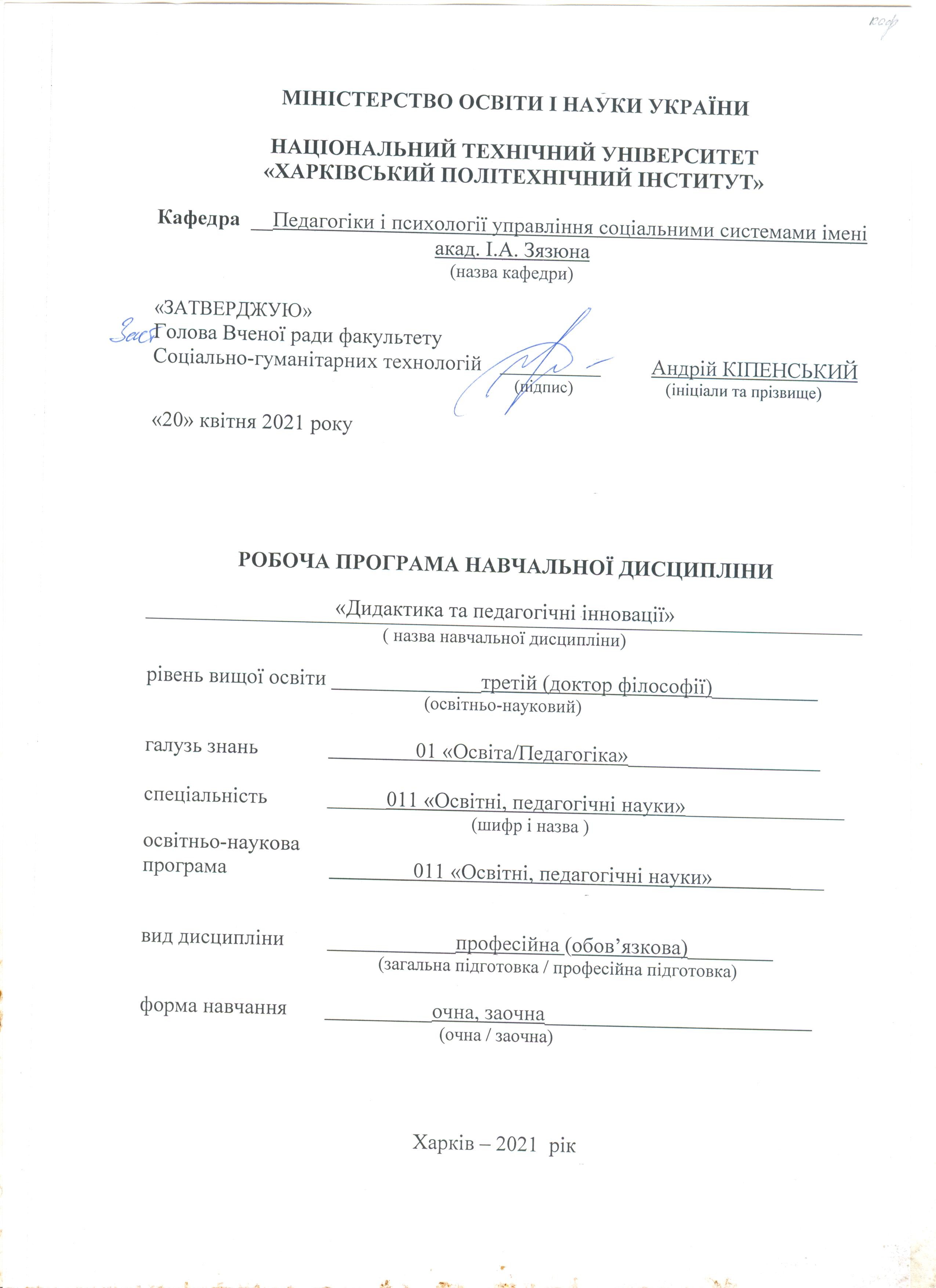 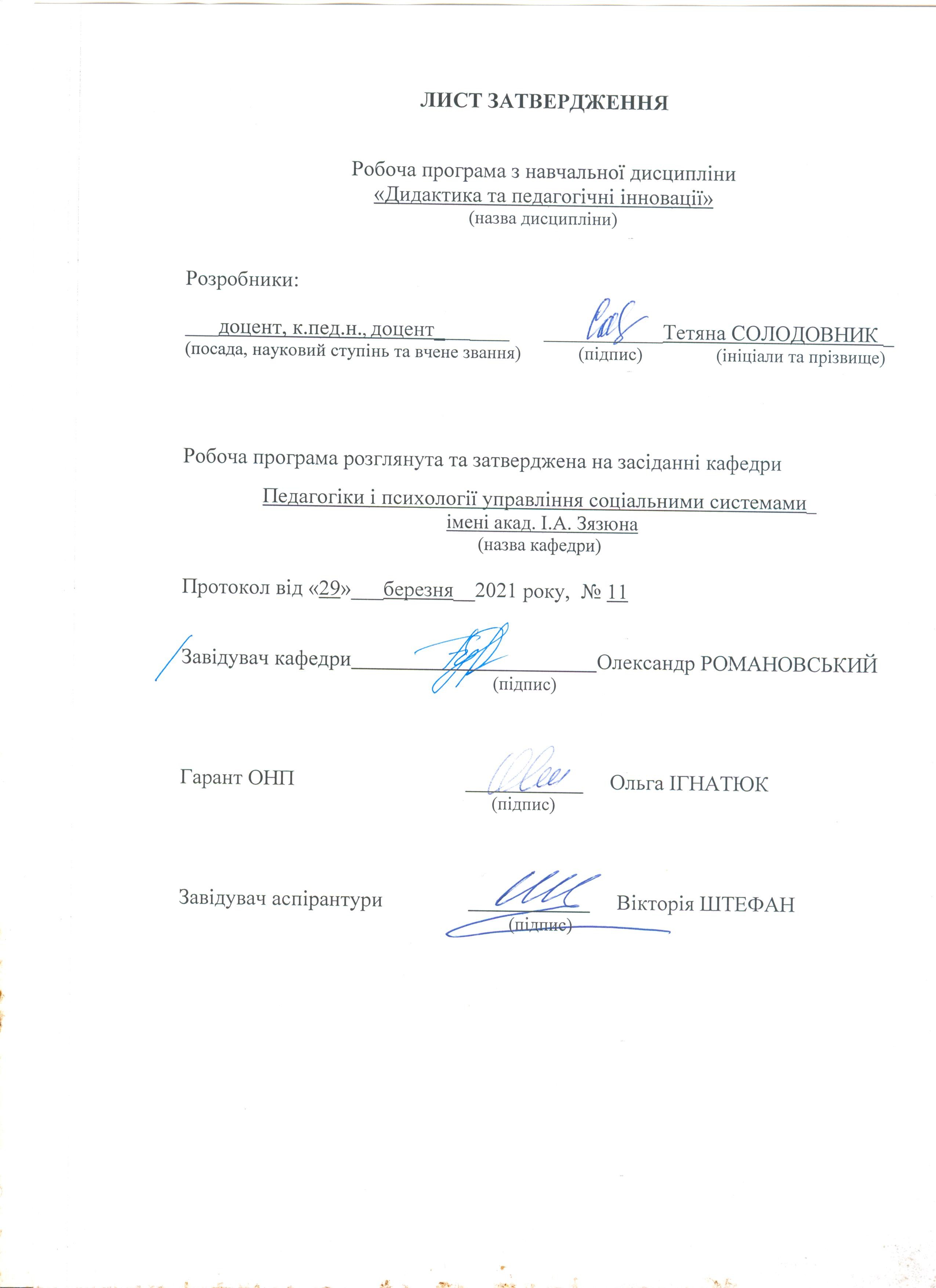 ЛИСТ ПЕРЕЗАТВЕРДЖЕННЯ РОБОЧОЇ НАВЧАЛЬНОЇ ПРОГРАМИМЕТА, КОМПЕТЕНТНОСТІ, РЕЗУЛЬТАТИ НАВЧАННЯ 
ТА СТРУКТУРНО-ЛОГІЧНА СХЕМА ВИВЧЕННЯ НАВЧАЛЬНОЇ ДИСЦИПЛІНИМета: Мета викладання навчальної дисципліни «Дидактика та педагогічні інновації» наданні аспірантам систематизованих знань дидактики, ознайомити зі змістом дидактичних систем, структурою різних видів навчальних планів, програм, сформувати практичні уміння щодо реалізації у вищій школі різних видів форм і методів проведення навчальних занять.Компетентності:Результати навчання:Структурно-логічна схема вивчення навчальної дисципліниОПИС НАВЧАЛЬНОЇ ДИСЦИПЛІНИ(розподіл навчального часу за семестрами та видами навчальних занять)Співвідношення кількості годин аудиторних занять до загального обсягу складає ____33,3__ (%):СТРУКТУРА НАВЧАЛЬНОЇ ДИСЦИПЛІНИСАМОСТІЙНА РОБОТАМЕТОДИ НАВЧАННЯМетодами навчання у викладанні навчальної дисципліни «Дидактика та педагогічні інновації» є:- словесні (бесіда, дискусія, лекція, робота з літературно-інформаційними джерелами)- наочні (ілюстрація практичними прикладами)- практичні (практичні вправи).Активні методи навчання, які застосовуються: дискусія, мозковий штурм, проблемні методи, круглий стіл, практичні вправи, метод конкретних практичних педагогічних ситуацій, навчально-рольова гра.МЕТОДИ КОНТРОЛЮМетодами контролю у викладанні навчальної дисципліни  «Дидактика та педагогічні інновації» є усний, письмовий та практичний контроль під час проведення поточного та семестрового контролю. Поточний контроль реалізується у формі опитування, виступів на практичних заняттях, виконання індивідуальних завдань, проведення контрольних робіт. Семестровий контроль проводиться у формі екзамену відповідно до навчального плану в обсязі навчального матеріалу, визначеного навчальною програмою та у терміни, встановлені навчальним планом.РОЗПОДІЛ БАЛІВ, ЯКІ ОТРИМУЮТЬ АСПІРАНТИ, ТА ШКАЛА ОЦІНЮВАННЯ ЗНАНЬ ТА УМІНЬ (НАЦІОНАЛЬНА ТА ECTS)Таблиця 1. Розподіл балів для оцінювання поточної успішності аспірантаТ1, Т2 ... Т5 – теми змістових модулів.Таблиця 2. Шкала оцінювання знань та умінь: національна та ЄКТСНАВЧАЛЬНО-МЕТОДИЧНЕ ЗАБЕЗПЕЧЕННЯ НАВЧАЛЬНОЇ ДИСЦИПЛІНИ1. Резнік С.М. Методика викладання у вищій школі / Пономарьов О. С., Грень Л. М., Резнік С. М. – Харків: НТУ «ХПІ1. Основы педагогики высшей школы : учеб. пособ. / Л. Л. Товажнянский, А. Г. Романовский, В. В. Бондаренко и др. — Х. : НТУ «ХПИ», 2005. — 600 с.Інформаційні ресурси1. http://library.kpi.kharkov.ua/2. http://web.kpi.kharkov.ua/РЕКОМЕНДОВАНА ЛІТЕРАТУРА Базова література Артемова Л. В. Педагогіка і методика вищої школи / Л. В. Артемова. – К. : Кондор, 2008. – 271 с.Васянович Г. П. Педагогіка вищої школи : навч.-метод. посіб. /Г. П. Васянович. — Л. : Ліга-Прес, 2000. — 100 с.Вітвицька С.С. Основи педагогіки вищої школи : підручник за модульно-рейтинговою системою навчання для студентів магістратури / Вітвицька С.С. – К. : Центр навчальної літератури, 2006. – 384 с.Журавський В. С. Вища освіта як фактор державотворення і культури в Україні / В. С. Журавський. – К. : Вид. дім «Ін Юрс», 2003. – 416 с.  Коновалова В. М. Інноваційні методи та принципи навчання / В. М. Коновалова, Ю. О. Кулікова, О. П. Семиволос // Зарубіжна література в школі. – 2016. – № 19–20. – С. 6–25.Кузьмінський А. І. Педагогіка вищої школи : навч. посіб / Кузьмінський А. І. – К. : Знання, 2005. – 486 с.Лекції з педагогіки вищої школи / за ред. В. І. Лозової. – Х. : ОВС, 2006. – 496 с.Мойсеюк Н. Є. Педагогіка : навч. посіб. / Мойсеюк Н. Є. – 5–те вид., доп. і перероб. – К. , 2007. – 656 с.Ортинський В.Л. Педагогіка вищої школи / Ортинський В.Л. – К. : Центр учбової літератури, 2009. – 472 с.Основы педагогики высшей школы : учеб. пособ. / Л. Л. Товажнянский, А. Г. Романовский, В. В. Бондаренко и др. — Х. : НТУ «ХПИ», 2005. — 600 с.Педагогика : учеб. пособ. для студентов пед. ин–тов / под ред. Ю. К. Бабанского. — М. : Просвещение, 1983. — 608 с.Педагогіка вищої школи : підручник / В. П. Андрущенко, І. Д. Бех, І.С. Волощук [та ін.] ; за ред. В. Г. Кременя ; АПН України, Інститут вищої освіти. – К. : Педагогічна думка, 2009. – 256 с.Сисоєва С. О. Вища освіта України: реалії сучасного розвитку / С.О. Сисоєва, Н.Г. Батечко. – К.: ВД ЕКМО, 2011. – 368 с.Туркот Т.І. Педагогіка вищої школи: навч. посіб. / Т.І. Туркот. – К. : Кондор, 2011. – 628 с.. Фіцула М. Педагогіка вищої школи : навч. посіб. / М. Фіцула. – 2-ге вид., доп. – К. : Академвидав, 2010. – 456 с. – (Серія «Альма-матер»).Допоміжна:Андрущенко Н. О. Інтерактивні методи навчання як засіб розвитку пізнавальних інтересів студентів / Н. О. Андрущенко // Сучасні інформаційні технології та інноваційні методики навчання у підготовці фахівців: методологія, теорія, досвід, проблеми : зб. наук. пр. – Вип. 21 / Редкол.: І. А. Зязюн та ін. – Київ–Вінниця : ТОВ фірма „Планер”, 2009. – С. 282–284.Енциклопедія освіти / Акад. пед. наук України ; гол. ред. В.Г. Кремень. – К. : Юрінком Інтер, 2008. – 1040 с.. Інновації у вищій освіті: проблеми, досвід, перспективи : монографія / за ред. П. Ю. Сауха. – Житомир : Вид-во ЖДУ ім. Івана Франка, 2011. – 444 с.Клепко С. Ф. Філософія освіти в європейському контексті : монографія / Клепко С. Ф. – Полтава : ПОІППО, 2006. — 328 с.Маковецька В. Електронний підручник як категорія дидактики Гуманізація навчально-виховного процесу : збірник наукових праць / [За заг. ред. проф. В.І. Сипченка]. – Вип. LII. – Ч. І. – Слов’янськ : СДПУ, 2010. – C. 39-48.Основні засади розвитку вищої освіти України в контексті Болонського процесу: документи і матеріали 2003-2004 рр. / авт. кол.: М. Ф. Степко, Я. Я. Болюбаш, В. Д. Шинкарук, В. В. Грубінко, І. І. Бабин; за ред. В. Г. Кременя. – Т : Вид-во ТДПУ ім. В.Гнатюка, 2004. – 147 с.Розвиток освіти в умовах полікультурного глобалізованого світу // Проблеми полікультурності у неперервній професійній освіті: наук. видання / за ред. чл.-кор. НАПН України К.В. Балабанова, С.О. Сисоєвої, проф. І.В. Соколової. – Маріуполь : Вид-во «Ноулідж» (донецьке відділення), 2011. – С. 11–18.Удосконалення педагогічної майстерності в умовах особистісно зорієнтованої освіти: Модульний посібник / Автори-упорядники: П.І.Матвієнко, Н.І.Білик, О.О.Новак. – Полтава: ПОІППО, 2006. – 292 с.ІНФОРМАЦІЙНІ РЕСУРСИ В ІНТЕРНЕТІ(перелік інформаційних ресурсів)https://4brain.ru/pedagogika/books.phphttp://www.koob.ru/pedagogics/http://www.twirpx.com/looks/science/pedagogics/http://www.twirpx.com/files/pedagogics/high/Дата засідання 
кафедри – розробника РПНДНомер протоколуПідпис завідувача кафедриПідпис голови Вченої ради інституту/факультетуШифрЗмістК 1Здатність до абстрактного мислення, аналізу та синтезуК 3Здатність генерувати нові ідеї (креативність)К7Володіння комунікативними навичкамиК12Здатність до розуміння базових та методологічних основ дидактики, організації процесу навчання у вищій школі, спрямованої на різносторонній розвиток особистості здобувача освіти та розкриття його потенціалуК13Здатність до викладання, оцінювання результатів навчання й надання зворотнього зв’язку здобувачам освіти, розробки навчально-методичних матеріалівК14Здатність до розуміння суті інновацій в педагогіці, розробки та поширення нововведень у освітній процесШифрЗмістПР 01Застосовувати абстрактне мислення, аналіз та синтез для генерації ідей, уявлень, теорій в напрямку наукових досліджень та педагогікиПР 03генерувати нові ідеї в науково-педагогічній діяльності та розробляти алгоритми їх перевірки та впровадженняПР07Здійснювати пошук та критичний аналіз інформації; усвідомлювати цінності академічної доброчесностіПР12Розуміти сутність дидактичних концепцій, систем та інновацій в освіті; визначати переваги та недоліки видів й стилів навчання відповідно до освітніх цілей; проектувати проведення навчальних занять із застосуванням педагогічних інноваційПР13Аналізувати структуру програми навчальної дисципліни та визначати особливості розробки навчально-методичних матеріалівПР14Сприяти розвитку особистості здобувача освіти через вибір педагогічно доцільних принципів та підходів, проектування змісту навчання, застосування доцільних форм, методів, засобів навчання, оцінювання результатів навчанняПопередні дисципліни:Наступні ОК:Інформаційні технології в педагогічній та науковій діяльностіПрофесійна культура викладачаМетоди та методологія педагогічного дослідження Методологія і логіка науково-педагогічної діяльності у втшПедагогічна практикаСеместрЗагальний обсяг 
(годин) / кредитів ECTSЗ нихЗ нихЗа видами аудиторних занять (годин)За видами аудиторних занять (годин)За видами аудиторних занять (годин)За видами аудиторних занять (годин)Індивідуальні завдання аспіранта ентів (КП, КР, РГ, Р, РЕ)Індивідуальні завдання аспіранта ентів (КП, КР, РГ, Р, РЕ)Поточний контрольПоточний контрольСеместровий контроль Семестровий контроль СеместрЗагальний обсяг 
(годин) / кредитів ECTSАудиторні заняття 
(годин)Самостійна робота 
(годин)ЛекціїЛабораторні заняттяПрактичні заняття, семінариІндивідуальні завдання аспірантів (КП, КР, РГ, Р, РЕ)Індивідуальні завдання аспірантів (КП, КР, РГ, Р, РЕ)Контрольні роботи 
(кількість робіт)Контрольні роботи 
(кількість робіт)ЗалікЗалікЕкзамен12345678899101011390/330601614+№ з/п.Види навчальних занять (Л, ЛЗ, ПЗ, СР)Кількість годинНомер семестру (якщо дисципліна викладається 
у декількох семестрах).Назви змістових модулів.Найменування тем та питань кожного заняття.Завдання на самостійну роботу.Рекомендована література (базова, допоміжна)12345Змістовий модуль № 1Дидактичні системи 1Л4Тема 1. Концепції теорії навчання. Дидактичні системи.Системний підхід у дидактиці. Дидактичні системи. Структура дидактичної системи, її основні елементи та їх характеристика. Педагогічне управління. Класифікація цілей. Вплив внутрішніх і зовнішніх чинників на досягнення результатів діяльності по досягненню цілей.1, 4, 6, 8, 13, 17, 21, 272ПЗ4Структура дидактичної системи, її основні елементи та їх характеристика4, 13, 173СР12Концепції теорії навчання в історичному розвитку. Сучасні дидактичні системи 4Л4Тема 2. Загальні засади педагогічної інноватики.Поняття «інновація», «інноватика», «інноваційна технологія». Умови запровадження інноваційного навчання. Інноваційність у сучасному освітньому просторі. Педагогічна інноватика у структурі наукового знання. Історія виникнення інноваційного навчання.8, 13, 175ПЗ4Специфіка інноваційного навчання та його роль у розвитку особистості фахівця1, 2, 4, 15, 17, 18, 246СР12Застосування педагогічних інновацій  в освітній процес ЗВО4, 15, 177Л4Тема 3. Інновації як засіб активізації навчання здобувачів освіти Проблеми втілення освітньої технології у ЗО. Організація проблемного навчання. Види інтенсивних технологій. Особливості застосування кейс-методу при підготовці до інноваційної діяльності. Застосування доцільних форм, методів, засобів навчання, із використанням педагогічних інновацій. Оцінювання результатів навчання. 3, 5, 7, 8, 13, 14, 17, 18, 278ПЗ2Формування індивідуального стилю діяльності викладача закладу освіти з використанням педагогічних інновацій13, 14, 179СР12Вибір інноваційних форм, методів, засобів навчання й індивідуальний стиль діяльності викладача вищої школи.7, 13, 14Змістовий модуль 2.Зміст освіти у закладах вищої освіти10Л2Тема 4. Програма підготовки фахівця та навчальний планПроектування змісту навчання у закладах вищої освіти. Професіограма. Нормативні документи, що визначають зміст освіти. Поняття про програму підготовки фахівця. Особливості її моделювання. Навчальний план як складова стандартів вищої освіти. Характеристика загального навчального часу за програмою підготовки бакалавра, магістра та розподіл загального навчального часу за циклами підготовки.  4, 6, 9, 10, 17, 26, 2711ПЗ2Закони, закономірності та принципи навчання1, 2, 4, 15, 17, 18, 2412СР12Освітня програма підготовки фахівця відповідно до счасних вимог дидактики4, 15, 1713Л2Тема 5. Програма навчальної дисципліни, її зміст та структурування матеріалу Поняття про програму навчальної дисципліни, її типи та способи побудови. Робоча програма дисципліни як основний орієнтир викладання навчальної дисципліни, специфіка її розробки. Деякі аспекти структурування змісту освіти у програмі навчальної дисципліни. Структура робочої програми дисципліни.9, 1014ПЗ2Аналіз програми навчальної дисципліни та особливості розробки навчально-методичних матеріалів9, 1015СР12Зміст освіти у сучасній вищій школі,  структурування змісту освіти у програмі навчальної дисципліни.4, 6, 9, 10, 17, 26, 27+Екзамен∑90№з/пНазва видів самостійної роботиКількість годин1Опрацьовування лекційного матеріалу202Підготовка до практичних(лабораторних, семінарських) занять 203Самостійне вивчення тем та питань, які не викладаються 
на лекційних заняттях 204Виконання індивідуального завдання:05Інші види самостійної роботи-Разом60Поточне тестування та самостійна роботаПоточне тестування та самостійна роботаПоточне тестування та самостійна роботаПоточне тестування та самостійна роботаПоточне тестування та самостійна роботаПідсумковий екзаменСумаЗмістовий модуль 1Змістовий модуль 1Змістовий модуль 1Змістовий модуль 2Змістовий модуль 230100Т1Т2Т3Т4Т530100141414141430100Сума балів за всі види навчальної діяльностіОцінка ECTSОцінка 
за національною шкалою90 ... 100Aвідмінно 82 … 89Bдобре74 … 81Cдобре64 … 73Dзадовільно60 … 63Eзадовільно35 … 59FXнезадовільно з можливістю повторного складання0 … 34Fнезадовільно з обов’язковим повторним вивченням дисципліни